ÖZGEÇMİŞ
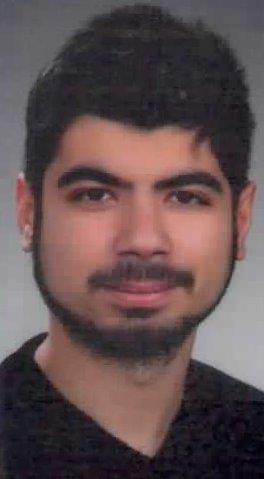 Adı-Soyadı:  AHMET UFUK TOKMUÇBranşı: FUTSALDoğum yeri ve yılı: YÜREĞİR-20.06.1981
Cinsiyeti: ERKEKMedeni hali: BEKARÖğrenim Durumu: LİSANS2000-2005: YAVUZLAR İLKÖĞRETİM OKULU YÜREĞİR/ADANA2005-2008: OĞUZKAĞAN KÖKSAL GÖRME ENGELLİLER İLKÖĞRETİM OKULU2008-2011: ÇAĞRIBEY LİSESİ2011-2015: ABANT İZZET BAYSAL ÜNİVERSİTESİ- FEN EDEBİYAT FAKÜLTESİ-TARİH BÖLÜMÜ İ.Öİş Tecrübesi: 

2011-2015: ABANT İZZET BAYSAL ÜNİVERSİTESİ MERKEZ KÜTÜPHANESİ GÖRME ENGELLİLER BİRİMİ- KISMİ ZAMANLI 2011-2015: BOLU İLİ GENELİNDE ÇEŞİTLİ KAFELERDE – SERBEST MÜZİSYENLİK Görev aldığı sivil toplum kuruluşları, görevleri ve yılları: 2017-         : TÜRKİYE GÖRME ENGELLİLER DERNEĞİ-SPORCUBitirmiş olduğu kurslar ve yılları: 2014-2015: PEDEGOJİK FORMASYON SERFİTİKASI2015: İZ GÖREN AKADEMİ – “AVCUNUZDAKİ KELEBEK”Yaşamında değerli bulduğu başarıları: 2009: TÜRKİYE GÖRME ENGELLİLER FEDERASYONU ATLETİZM ŞAMPİYONASI/ DENİZLİ -UZUN ATLAMA BRANŞINDA TÜRKİYE 2.SİÖzel zevkleri:GİTAR,